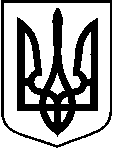 У К Р А Ї Н АХОТИНСЬКА МІСЬКА РАДАВідповідно до законів України «Про місцеве самоврядування в Україні», в редакції Закону України від 14 липня 2021 року № 1638-IX «Про внесення змін до деяких законодавчих актів України щодо розвитку інституту старост», «Про службу в органах місцевого самоврядування», з метою забезпечення представництва інтересів жителів населених пунктів Хотинської міської ради Дністровського району Чернівецької області, що увійшли до територіальної громади з адміністративним центром в місті Хотин, міська радаВИРІШИЛА:1. Утворити на території Хотинської міської територіальної громади 3 (три) старостинських округи:1.1. Данковецький старостинських округ з центром в селі Данківці,що складається із сіл : Данківці, Каплівка,Анадоли, Ворничани.1.2. Біловецький старостинський округ з центром в селі Білівці, що складається із сіл:  Білівці,Крутеньки, Ярівка.1.3. Круглецький старостинський округ з центром в селі Круглик , що складається із сіл : Круглик, Пашківці.2. Затвердити Положення про старосту згідно з додатком.3. Контроль за виконанням рішення покласти на постійну комісію з питань депутатської діяльності, етики, забезпечення  законності, правопорядку. (Христина ДОМБРОВСЬКА).Міський голова                                                                      Андрій ДРАНЧУКАркуш погодженнядо проекту рішення «Про правовідносини пов’язані звикористанням нерухомого майнакомунальної власності»                                28 сесії  міської ради 8 скликаннявід  „___”________20___ р.Виконавець:Начальник відділу архітектурита містобудування				__________		С.ВеринчанськийПогоджено:Голова постійної комісії міськоїради  з питань регламенту, депутатськоїдіяльності, етики, забезпечення законності та правопорядку					__________		Х.ДомбровськаПерший заступник міського голови 	__________		Д.БілецькийСекретар міської ради 				__________		С.ЯкубаНачальник відділу правового забезпечення та кадрової роботи міської ради на відповідність їх чинному законодавству			__________		В.Гіждівський___ сесія VIII скликанняРІШЕННЯ № ___ сесія VIII скликанняРІШЕННЯ № «___» ________2023 								м. Хотин«___» ________2023 								м. ХотинПро утворення старостинських округів 